§4153.  License requiredA person, firm, corporation, association or society may not pack sardines, kippers, steaks or other canned herring products within the State for sale without having first filed with the Commissioner of Agriculture, Conservation and Forestry an application for license, accompanied with a fee of $50, upon receipt of which application the commissioner shall issue to the person, firm, corporation, association or society making such application a license to pack sardines, kippers, steaks or other canned herring products.  Each such license covers one group of buildings constituting a packing plant in one location.  The license runs from January 1st and expires in a manner consistent with the provisions of the Maine Administrative Procedure Act as to license expiration or on December 31st of each year, whichever is later, unless sooner revoked and must be renewed annually.  Before issuing such license or renewing it, the commissioner may by adequate inspection determine that the laws and regulations relating to the packing of sardines, kippers, steaks or other canned herring products and the operation of packing plants for sardines, kippers, steaks or other canned herring products are being observed.  [PL 1995, c. 307, §2 (AMD); PL 2011, c. 657, Pt. W, §6 (REV).]SECTION HISTORYPL 1965, c. 123 (AMD). PL 1977, c. 694, §626 (AMD). PL 1993, c. 14, §1 (AMD). PL 1995, c. 307, §2 (AMD). PL 2011, c. 657, Pt. W, §6 (REV). The State of Maine claims a copyright in its codified statutes. If you intend to republish this material, we require that you include the following disclaimer in your publication:All copyrights and other rights to statutory text are reserved by the State of Maine. The text included in this publication reflects changes made through the First Regular and Frist Special Session of the 131st Maine Legislature and is current through November 1, 2023
                    . The text is subject to change without notice. It is a version that has not been officially certified by the Secretary of State. Refer to the Maine Revised Statutes Annotated and supplements for certified text.
                The Office of the Revisor of Statutes also requests that you send us one copy of any statutory publication you may produce. Our goal is not to restrict publishing activity, but to keep track of who is publishing what, to identify any needless duplication and to preserve the State's copyright rights.PLEASE NOTE: The Revisor's Office cannot perform research for or provide legal advice or interpretation of Maine law to the public. If you need legal assistance, please contact a qualified attorney.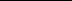 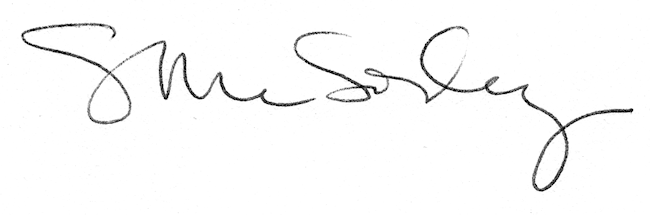 